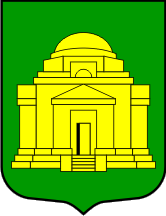 PLAN UPRAVLJANJA IMOVINOM U VLASNIŠTVU OPĆINE RUŽIĆ ZA 2024. GODINUUVOD
Plan upravljanja imovinom Općine Ružić sadržava detaljnu analizu stanja i razrađene planirane aktivnosti u upravljanju pojedinim oblicima imovine Općine Ružić za 2024. godinu. Godišnjim planom upravljanja imovinom Općine, određuju se kratkoročni ciljevi i smjernice upravljanja imovinom.Donošenje Godišnjeg plana upravljanja utvrđeno je člancima 15. i 19. Zakona o upravljanju državnom imovinom („Narodne novine“, br. 52/18), gdje je propisana obveza donošenja Plana upravljanja imovinom u vlasništvu Republike Hrvatske. Kako se sukladno članku 35.st.8. Zakona o vlasništvu i drugim stvarnim pravima („Narodne novine“, br. 91/96, 68/98, 22/00, 73/00, 129/00, 114/01, 79/06, 141/06, 146/08, 38/09, 153/09, 143/12, 152/14, 81/15, 94/17) na pravo vlasništva jedinica lokalne samouprave na odgovarajući način primjenjuju pravila o vlasništvu Republike Hrvatske, to se načelo upravljanja imovinom u vlasništvu Države treba dosljedno i u cijelosti primjenjivati i na imovinu jedinica lokalne samouprave.Namjera je Plana definirati i popisati ciljeve upravljanja i raspolaganja općinskom imovinom, čija je održivost važna za život i rad postojećih i budućih naraštaja. Istodobno, cilj je Plana osigurati da imovina Općine Ružić bude u službi gospodarskog rasta te zaštite nacionalnih interesa.Upravljanje imovinom podrazumijeva pronalaženje optimalnih rješenja koja će dugoročno očuvati imovinu, čuvati interese Općine i generirati gospodarski rast. Vlasništvo osigurava kontrolu, javni interes i pravično raspolaganje nad prirodnim bogatstvima, kulturnom i tradicijskom baštinom, i drugim resursima u vlasništvu Općine, kao i prihode koji se mogu koristiti za opće dobro.Vlasništvo Općine važan je instrument postizanja strateških razvojnih ciljeva vezanih za regionalnu prometnu, kulturnu i zdravstvenu politiku, kao i za druge razvojne politike Općine. Učinkovito upravljanje imovinom Općine Ružić trebalo bi poticati razvoj gospodarstva i važno je za njegovu stabilnost, a istodobno pridonosi boljoj kvaliteti života svih mještana općine.Tijekom sljedećih godina struktura ovog Plana će se usavršavati, posebno u vidu modela planiranja koji bi bio primjenjiv na metode usporedbe i mjerljivosti rezultata ostvarivanja provedbe Plana. Nedostaci će se svakako pokušati maksimalno ukloniti razvijanjem unificirane metode izvještavanja provedbe Plana i mjerljivosti rezultata rada. Ovaj je Plan i iskorak u smislu transparentnosti i javne objave podataka vezanih za upravljanje i raspolaganje Općinskom imovinom.Sve pokretne i nepokretne stvari, te imovinska prava koja pripadaju Općini Ružić čine imovinu Općine.  Imovinom Općine upravljaju općinski načelnik i Općinsko vijeće u skladu s odredbama Statuta Općine Ružić, pažnjom dobrog domaćina. Člankom 48. Zakona o lokalnoj i područnoj (regionalnoj) samoupravi propisano je da vrijednostima nekretnina iznad 0,5% prihoda bez primitaka iz prethodne godine raspolaže Općinsko vijeće, a ispod iznosa 0,5% Općinski načelnik Općine Ružić. Općinski načelnik u postupku upravljanja imovinom Općine donosi pojedinačne akte glede upravljanja imovinom, na temelju općeg akta Općinskog vijeća o uvjetima, načinu i postupku gospodarenja nekretninama u vlasništvu Općine.Tablica 1. Planirani prihodi upravljanja imovinom u proračunu Općine RužićIzvor: Prijedlog Proračuna Općine Ružić za 2024. godinu i projekcije za 2025. i 2026. godinuPLAN UPRAVLJANJA TRGOVAČKIM DRUŠTVIMA U VLASNIŠTVU/SUVLASNIŠTVU OPĆINE RUŽIĆTrgovačka društva u vlasništvu/suvlasništvu Općine RužićOpćina ima udjele u vlasništvu sljedećih trgovačkih društava:Rad d.o.o. Drniš (16%)Gradska čistoća Drniš d.o.o. (13,13%)Registar imenovanih članova – nadzorni odbori i upraveTablica 2. Registar imenovanih članova nadzornog odbora i uprava trgovačkih društavaIzvor: https://sudreg.pravosudje.hrCiljevi upravljanja trgovačkim društvima u vlasništvu/suvlasništvu Općine RužićVršiti stalnu kontrolu nad trgovačkim društvima u kojima Općina Ružić ima poslovni udio, kako bi ta društva poslovala ekonomski opravdano i prema zakonskim odredbama Objavljivati podatke na internetskim stranicama o trgovačkim društvima u vlasništvu/suvlasništvu Općine Sudjelovati na sjednicama skupština trgovačkih društavaPLAN UPRAVLJANJA I RASPOLAGANJA POSLOVNIM PROSTORIMA U VLASNIŠTVU OPĆINE RUŽIĆPoslovni prostori su, prema odredbama Zakona o zakupu i kupoprodaji poslovnog prostora („Narodne novine“, br. 125/11,64/15, 112/18), poslovne zgrade, poslovne prostorije, garaže i garažna mjesta. Općina Ružić trenutno raspolaže, odnosno u svom vlasništvu ima dva poslovna prostora koji su dani u zakup. Poslovni prostori Općine su navedeni u sljedećoj tablici.Tablica 3.  Popis poslovnih prostora u zakupu u vlasništvu Općine RužićIzvor: Općina RužićAkti kojima je regulirano upravljanje i raspolaganje poslovnim prostorima u vlasništvu Općine Ružić:Zakon o zakupu i kupoprodaji poslovnih prostora („Narodne novine“, br. 125/11,64/15, 112/18)Statut Općine Ružić  („Službeni vjesnik Šibensko-kninske županije“, broj 07/21)Ovim Planom definiraju se sljedeće smjernice upravljanja i raspolaganja poslovnim prostorima u vlasništvu Općine:poslovne prostore davati u zakup u skladu s odredbama Zakona o zakupu i kupoprodaji poslovnoga prostora kod davanja poslovnih prostora na korištenje udrugama u obliku nefinancijske podrške za financiranje programa i projekata, provoditi javne natječaje u skladu s odredbama Zakona o udrugama i Uredbe o kriterijima, mjerilima i postupcima financiranja i ugovaranja programa i projekata od interesa za opće dobro koje provode udrugePLAN UPRAVLJANJA I RASPOLAGANJA DRUŠTVENIM PROSTORIMA U VLASNIŠTVU OPĆINE RUŽIĆOpćina Ružić Odlukom o davanju na privremeno ili povremeno korištenje društvenih prostora u vlasništvu Općine Ružić („Službeni vjesnik Šibensko-kninske županije“, broj 12/21), a temeljem Zakona o vlasništvu i drugim stvarnim pravima („Narodne novine“, broj 91/96, 68/98, 137/99, 22/00, 73/00, 114/01, 79/06, 141/06, 146/08, 38/09, 153/09, 143/12 i 152/14) uređuje uvjete i način davanja na privremeno ili povremeno korištenje društvenih prostora u vlasništvu Općine Ružić.Društveni prostori se daju na privremeno ili povremeno korištenje uz naknadu navedenu u sljedećoj tablici:Izvor: Općina RužićIznimno, Općinski načelnik može odobriti privremeno ili povremeno korištenje društvenih prostora bez naknade za aktivnosti udruga koje skrbe za osobe s invaliditetom, humanitarnih udruga, kulturno-umjetničkih, socijalnih, sportskih i drugih udruga i grupa građana koje neposredno sudjeluju u realizaciji programa koji su od osobitog interesa za opće dobro i razvoj Općine Ružić.PLAN UPRAVLJANJA I RASPOLAGANJA ZEMLJIŠTEM U VLASNIŠTVU OPĆINE RUŽIĆGrađevinsko zemljište je, prema odredbama Zakona o prostornom uređenju („Narodne novine“, br. 153/13, 65/17, 114/18, 39/19, 98/19), zemljište koje je izgrađeno, uređeno ili prostornim planom namijenjeno za građenje građevina ili uređenje površina javne namjene. U portfelju nekretnina u vlasništvu Općine Ružić važan udio čini građevinsko zemljište koje predstavlja potencijal za investicije i ostvarivanje ekonomskog rasta.Za što učinkovitije upravljanje i raspolaganje građevinskim zemljištem u vlasništvu Općine podrazumijeva se provođenje postupaka stavljanja tog zemljišta u funkciju: prodajom, osnivanjem prava građenja i prava služnosti, rješavanjem zahtjeva razvrgnuća suvlasničke zajednice na zemljištu u vlasništvu Republike Hrvatske, općine i drugih osoba, zatim provođenjem postupaka osnivanja založnog prava, davanjem u zakup zemljišta, ako upravljanje i raspolaganje njima nije u nadležnosti nekog drugog tijela.Ovim Planom definiraju su sljedeće aktivnosti vezane za upravljanje i raspolaganje građevinskim zemljištem:poduzimanje aktivnosti da se zemljište koje je prostornim planom predviđeno za gradnju uređuje i priprema za izgradnju te da se njime dalje upravlja i raspolaže sukladno zakonskim odredbama i proračunskim sredstvima OpćinePLAN UPRAVLJANJA I RASPOLAGANJA NERAZVRSTANIM CESTAMA U VLASNIŠTVU OPĆINE RUŽIĆPrema Zakonu o cestama („Narodne novine“, br. 84/11, 22/13, 54/13, 148/13, 92/14, 110/19, 144/21 i 114/22), nerazvrstane ceste su ceste koje se koriste za promet vozilima, koje svatko može slobodno koristiti na način i pod uvjetima određenim navedenim Zakonom i drugim propisima, a koje nisu razvrstane kao javne ceste u smislu navedenog Zakona. Nerazvrstane ceste su javno dobro u općoj uporabi u vlasništvu jedinice lokalne samouprave na čijem se području nalaze. Nerazvrstane ceste se ne mogu otuđiti iz vlasništva jedinice lokalne samouprave niti se na njoj mogu stjecati stvarna prava, osim prava služnosti i prava građenja radi građenja građevina sukladno odluci izvršnog tijela jedinice lokalne samouprave, pod uvjetima da ne ometaju odvijanje prometa i održavanje nerazvrstane ceste. Dio nerazvrstane ceste namijenjen pješacima (nogostup i slično) može se dati u zakup sukladno posebnim propisima, ako se time ne ometa odvijanje prometa, sigurnost kretanja pješaka i održavanje nerazvrstanih cesta. Nerazvrstane ceste upisuju se u zemljišne knjige kao javno dobro u općoj uporabi i kao neotuđivo vlasništvo jedinice lokalne samouprave.Ovim Planom definiraju su sljedeće aktivnosti za nerazvrstane ceste:upisivati nerazvrstane ceste kao javno dobro u općoj uporabi i kao neotuđivo vlasništvo Općine RužićOpćina Ružić donijela je Odluku o nerazvrstanim cestama na području Općine Ružić („Službeni vjesnik Šibensko-kninske županije“, broj 13/14) kojom se uređuje upravljanje, građenje, rekonstrukcija i održavanje nerazvrstanih cesta na području općine Ružić, kontrola i nadzor nad izvođenjem radova, financiranje nerazvrstanih cesta, nadzor i zaštita nerazvrstanih cesta, te prekršajne odredbe. Općina Ružić u 2024. godini planira nastaviti provedbu aktivnosti uređenih Odlukom o nerazvrstanim cestama na području Općine Ružić.PLAN PRODAJE I KUPOVINE NEKRETNINA U VLASNIŠTVU OPĆINE RUŽIĆOpćina može prodati nekretnine u svom vlasništvu na temelju javnog natječaja i uz cijenu koja odgovara tržišnoj vrijednosti nekretnine, osim u slučajevima kad mjerodavnim zakonskim propisima nije drukčije određeno.Nekretnine u vlasništvu Općine mogu se prodati po tržišnoj vrijednosti bez provedbe javnog natječaja (izravnom pogodbom) samo iznimno, u slučajevima predviđenim zakonom.Općina Ružić nema namjeru prodavati nekretnine u svom vlasništvu.Općina može stjecati nekretnine kupnjom, prihvatom dara, zamjenom, razvrgnućem suvlasničke zajednice, izvlaštenjem, stjecanjem vlasništva nad ošasnom imovinom i na svaki drugi način propisan zakonom.Općina Ružić nema u svome planu kupnju nekretnina u 2024. godini.PLAN PROVOĐENJA POSTUPAKA PROCJENE IMOVINE U VLASNIŠTVU OPĆINE RUŽIĆPočetna vrijednost nekretnine utvrđuje se kao tržišna cijena na osnovu procjene ovlaštenog sudskog vještaka odgovarajuće struke. Tržišna vrijednost nekretnina je vrijednost izražena u cijeni koja se za određenu nekretninu može postići na tržištu i koja ovisi o odnosu ponude i potražnje u vrijeme njezina utvrđenja na području općine Ružić.Sve nekretnine pojedinačno se procjenjuju od strane ovlaštenog sudskog procjenitelja, a temeljem procjembenog elaborata napravljenog sukladno važećim zakonskim i podzakonskim propisima.Prije kupnje i prodaje nekretnina ovlašteni će sudski vještak obaviti procjenu tržišne vrijednosti nekretnine koja se namjerava kupiti, odnosno prodati.Ovim Planom definiraju se sljedeće smjernice za provođenja postupaka procjene imovine u vlasništvu Općine:procjenu potencijala imovine Općine Ružić zasnivati na snimanju, popisu i ocjeni realnog stanjauspostaviti jedinstven sustav i kriterije u procjeni vrijednosti pojedinog oblika imovine, kako bi se što transparentnije odredila njezina vrijednostPLAN RJEŠAVANJA IMOVINSKO-PRAVNIH ODNOSAJedan od osnovnih zadataka u rješavanju prijepora oko zahtjeva koje jedinice lokalne i područne samouprave imaju prema Republici Hrvatskoj je u rješavanju suvlasničkih odnosa u kojima se međusobno nalaze. U tom smislu potrebno je popisati sve nekretnine (stanove, poslovne prostore i građevinska zemljišta) na kojima postoji suvlasništvo i gdje god je to moguće i ne preklapaju se interesi, ili zamijeniti suvlasničke omjere na pojedinim nekretninama ili razvrgnuti suvlasničku zajednicu geometrijskom diobom. U praksi bi to, između ostalog, značilo da bi se zamjenom nekretnina formirale veće građevinske čestice pogodne za investicije.U dijelu koji se odnosi na rješavanje imovinskopravnih odnosa za potrebe realizacije projekata jedinica lokalne i područne (regionalne) samouprave, prije svega, obuhvaćeni su:Projekti koji su od općeg javnog ili socijalnog interesaProjekti od osobitog značaja za gospodarski razvoj poput izgradnje novih, odnosno proširenja postojećih poduzetničkih zonaInfrastrukturni projekti jedinica lokalne i područne (regionalne) samoupraveProjekti jedinica lokalne i područne (regionalne) samouprave koji se financiraju iz fondova Europske unije
Zakonom o uređivanju imovinskopravnih odnosa u svrhu izgradnje infrastrukturnih građevina („Narodne novine” broj 80/11 i 114/21) u cilju osiguravanja pretpostavki za učinkovitije provođenje projekata vezano za izgradnju infrastrukturnih građevina od interesa za Republiku Hrvatsku i u interesu jedinica lokalne i područne (regionalne) samouprave, radi uspješnijeg sudjelovanja u Kohezijskoj politici Europske unije i u korištenju sredstava iz fondova Europske unije, uređuje rješavanje imovinskopravnih odnosa i oslobođenje od plaćanja naknada za stjecanje prava vlasništva, prava služnosti i prava građenja, na zemljištu u vlasništvu Republike Hrvatske i vlasništvu jedinica lokalne, odnosno jedinica područne (regionalne) samouprave. Ovim Planom definiraju se sljedeće smjernice vezane za rješavanje imovinsko-pravnih odnosa:rješavanje imovinsko pravnih odnosa i postepeno provođenje upisa prava vlasništva Općine na neuknjiženim nekretninama i njihovo evidentiranje u poslovne knjigesustavno usklađivanje podataka u zemljišnim knjigama i katastruučestalo i žurno rješavanje imovinsko pravnih odnosa na nekretninama potrebnim radi realizacije investicijskih projekata i izgradnje komunalne infrastruktureTijekom 2024. godine, ukoliko bude potrebno, Općina Ružić planira pokrenuti postupke rješavanja imovinsko-pravnih pitanja. Prema potrebi provodit će se geodetska snimanja na području Općine, a radi usklađenja stvarnog stanja na terenu s onim u postojećim dokumentima. Na taj način uskladit će se stanje katastarskih čestica, kako u izvadcima u Katastru, tako i u izvadcima u Zemljišnoj knjizi, a radi utvrđivanja vlasništva nad pojedinim katastarskim česticama.PLAN POSTUPAKA VEZANIH UZ SAVJETOVANJE SA ZAINTERESIRANOM JAVNOŠĆU I PRAVO NA PRISTUP INFORMACIJAMA KOJE SE TIČU UPRAVLJANJA I RASPOLAGANJA IMOVINOM U VLASNIŠTVU OPĆINEDefinirane su sljedeće smjernice vezane uz savjetovanje sa zainteresiranom javnošću i pravo na pristup informacijama koje se tiču upravljanja i raspolaganja imovinom u vlasništvu Općine Ružić:Na službenoj Internet stranici omogućiti pristup dokumentima upravljanja i raspolaganja imovinom u vlasništvu Općineprovoditi savjetovanje sa zainteresiranom javnošću i pravo na pristup informacijama koje se tiču upravljanja i raspolaganja imovinom u vlasništvu Općineorganizirati učinkovito i transparentno korištenje imovine u vlasništvu Općine s ciljem stvaranja novih vrijednosti i ostvarivanja veće ekonomske koristiPLAN ZAHTJEVA ZA DAROVANJE NEKRETNINA UPUĆENIH MINISTARSTVU DRŽAVNE IMOVINENekretnine u vlasništvu Republike Hrvatske mogu se darovati jedinicama lokalne i područne (regionalne) samouprave.Nekretnine u vlasništvu Republike Hrvatske mogu se darovati u svrhu:ostvarenja projekata koji su od osobitog značenja za gospodarski razvoj, poput izgradnje poduzetničkih zona te realizacije strateških investicijskih projekata od šireg značaja za Republiku Hrvatsku i/ili jedinice lokalne i područne (regionalne) samouprave, koji su kao takvi utvrđeni od strane nadležnog tijela jedinica lokalne i područne (regionalne) samouprave,ostvarenja projekata koji su od općeg javnog ili socijalnog interesa, poput izgradnje škola, dječjih vrtića, bolnica, domova zdravlja, društvenih domova, izgradnje spomen obilježja i memorijalnih centara, groblja, ustanova socijalne skrbi, provođenje programa deinstitucionalizacije osoba s invaliditetom, izgradnje sportskih i drugih sličnih objekata i provedbe programa prema Zakonu o društveno poticanoj stanogradnji, ukoliko se ne osniva pravo građenja, iizvršenja obveza Republike Hrvatske.Nekretnine koje su u zemljišnim knjigama upisane kao vlasništvo Republike Hrvatske i koje su se na dan 1. siječnja 2017. koristile kao škole, domovi zdravlja, bolnice i druge ustanove kojima su osnivači jedinice lokalne i područne (regionalne) samouprave i koje se koriste u obrazovne i zdravstvene svrhe te groblja, mrtvačnice, spomenici, parkovi, trgovi, dječja igrališta, sportsko-rekreacijski objekti, sportska igrališta, društveni domovi, vatrogasni domovi, spomen-domovi, tržnice i javne stube temeljem novog Zakona o upravljanju državnom imovinom upisat će se u vlasništvo jedinca lokalne ili područne (regionalne) samouprave na čijem području se nalaze odnosno u vlasništvo ustanove koja ih koristi ili njima upravlja i koja je vlasništvo nekretnine stekla temeljem posebnog propisa.Jedinice lokalne i područne (regionalne) samouprave, odnosno ustanove dužne su bile do 31. prosinca 2019. dostaviti Ministarstvu zahtjev za izdavanje isprave podobne za upis prava vlasništva na gore spomenutim nekretninama. Ministarstvo će izdati ispravu podobnu za upis prava vlasništva na navedenim nekretninama jedinici lokalne i područne (regionalne) samouprave, odnosno ustanovi sukladno pravodobno podnesenim zahtjevima. Jedinice lokalne i područne (regionalne) samouprave, odnosno ustanove dužne su provesti sve pripremne i provedbene postupke uključujući i formiranje građevinskih čestica radi upisa vlasništva na spomenutim nekretninama u zemljišne knjige.Općina Ružić je zatražila od Ministarstva državne imovine darovanje sljedećih nekretnina:Tablica 4. Nekretnine za koje je Općina Ružić zatražila darovanje od Ministarstva državne imovineIzvor: Općina Ružić ZAKLJUČAKDužnost Općine Ružić je učestalo pratiti pravne propise i donositi odgovarajuće opće akte i pravilnike, a radi što učinkovitijeg, jednoobraznog i više transparentnog raspolaganja i upravljanja svojom imovinom. Općina Ružić s izrađenim Planom upravljanja imovinom ima dobre pretpostavke za racionalno upravljanje i podlogu za donošenje odluka koje će unaprijediti procese upravljanja imovinom. Općina Ružić konstantno mora težiti uspostavi još boljeg sustava gospodarenja općinskom imovinom, a kako bi se ista očuvala za buduće generacije. Ovaj Plan upravljanja imovinom Općine Ružić za 2024. godinu će se objaviti na službenoj internetskoj stranici Općine Ružić www.opcina-ruzic.hr .KLASA: 406-01/23-01/3URBROJ: 2182-8-01-23-1Gradac, 30. studenog 2023. godineOpćinski načelnik:								Dalibor DurdovPlanirani prihodi od imovinePlanirani prihodi od imovinePlanirani prihodi od imovinePlanirani prihodi od imovineOpis Plan2024.Projekcija2025.Projekcija2026.Prihodi od imovine29.450,00 €32.450,00 €32.450,00 €Prihodi od prodaje nefinancijske imovine0,00 €0,00 €0,00 €UKUPNO29.450,0032.450,0032.450,00Trgovačko društvoNadzorni odborUprava / osoba za zastupanjeRad d.o.o. DrnišAna StrunjeDavor Jakelić – član uprave, direktorRad d.o.o. DrnišMartina JerkovićDavor Jakelić – član uprave, direktorRad d.o.o. DrnišMile GoretaDavor Jakelić – član uprave, direktorRad d.o.o. DrnišBoško ČavalaDavor Jakelić – član uprave, direktorRad d.o.o. DrnišTomislav GalićDavor Jakelić – član uprave, direktorGradska čistoća Drniš d.o.o.Nedjeljko JakelićMarinko Šindilj – član uprave, direktorGradska čistoća Drniš d.o.o.Zlatko KulušićMarinko Šindilj – član uprave, direktorGradska čistoća Drniš d.o.o.Vlatka DuiloMarinko Šindilj – član uprave, direktorGradska čistoća Drniš d.o.o.Ante GoretaMarinko Šindilj – član uprave, direktorGradska čistoća Drniš d.o.o.Iva Jelčić - ŠikićMarinko Šindilj – član uprave, direktorRed. br.Naziv/opis jedinice imovine(poslovnog prostora)AdresaPovršina Iznos mjesečnezakupninePoslovni prostor koji koristi „Djelo“, d.o.o.Put kroz Gradac 25120 m²1.194,51 €Poslovni prostor koji koristi „Hrvatska pošta“, d.d.Put kroz Gradac 24  41 m²132,72 €R.b.NamjenaDruštvene prostorije Doma kulture u Gradcucijena €/danDruštvene prostorije bivše Osnovne škole u Otavicamacijena €/danDruštvene prostorije bivše osnovne škole u Kljacimacijena €/dan1.Predavanja, tribine, izložbe, promocije književnih ili znanstvenih djela, održavanje sastanaka, skupština i sličnih aktivnosti pravnih osoba, udruga, političkih stranaka za čije se korištenje ne naplaćuju ulaznice ili neki drugi oblik naknade50,0050,0050,002.Održavanje tečajeva, seminara te druge aktivnosti koje podrazumijevaju financijsko učešće sudionika100,00100,00100,003.Promocije proizvoda i usluga profitnog sektora i slična aktivnosti100,00Nije primjenjivo100,004.Organizacija rođendana, krštenja, vjenčanja, karmina i sličnoNije primjenjivoa) do 50 sudionika50,00Nije primjenjivo50,00b) preko 50 sudionika100,00Nije primjenjivo50,005.Ostale nespomenute namjenePrema posebnoj odluci općinskog načelnika, ali ne manje od 50,00 €/danPrema posebnoj odluci općinskog načelnika, ali ne manje od 50,00 €/danPrema posebnoj odluci općinskog načelnika, ali ne manje od 50,00 €/danNaziv nekretnineBroj česticeKatastarska općinaPovršina (m2)Razlog zahtjeva za darovanjeSportsko igralište sa Spomen sobom poginulim braniteljima126/36k.o. Kljake21456Predmetnom nekretninom, sukladno zakonu, upravlja JLSVatrogasni dom376k.o. Kljake116Predmetnom nekretninom, sukladno zakonu, upravlja JLSSportsko igralište513/1k.o. Mirlović Polje786782Predmetnom nekretninom, sukladno zakonu, upravlja JLSDruštveni dom 872/14k.o. Mirlović Polje1000Predmetnom nekretninom, sukladno zakonu, upravlja JLSSportsko igralište674/12k.o. Moseć5783058Predmetnom nekretninom, sukladno zakonu, upravlja JLS